							Couverture arrière de la thèseNom Prénom (suivis, le cas échéant, du NOM d’épouse)Nombre de pages – tableaux – figures – graphiques – illustrations…Résumé : 15 à 20 lignes maximumMots clés : Jury : Président du Jury  : 	Professeur Annabel MARUANI				Directeur de thèse :   	Docteur Louise BARBIERMembres du Jury : 	Professeur Vincent CAMUS 	Monsieur Romuald PATIENT	Date de soutenance : 	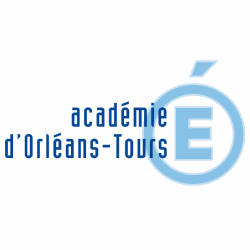 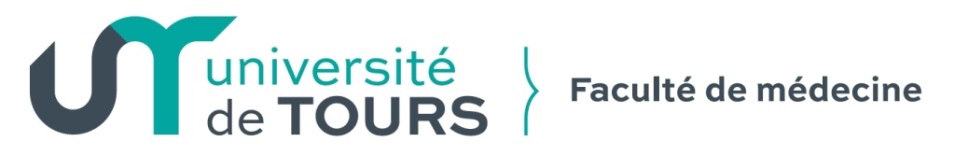 